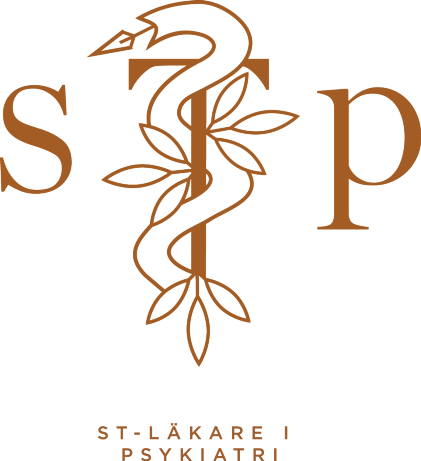 Kallelse till ordinarie årsmöte 2019Tid: fredagen 18 januari kl. 10.00 Plats: Yasuragi, StockholmDagordning 1. Årsmötets öppnande. 2. Val av ordförande för mötet. 3. Val av sekreterare för mötet. 4. Val av två justeringsmän. 5. Fråga om årsmötet har blivit utlyst så som det beskrivs i stadgan. 6. Fastställande av dagordning. 7. Behandling av a. styrelsens verksamhetsberättelse för gångna året. b. årsredovisning. c. revisorernas revisionsberättelse d. frågan om ansvarsfrihet för styrelsen. 8. Bestämmande av årsavgift för nästkommande arbetsår. 9. Behandling av a. inkommande motioner. 10. Val av ordförande och vice ordförande. 11. Val av ledamöter till styrelsen. 12. Val av valberedning. 13. Val av revisorer. 14. Årsmötets avslutande.